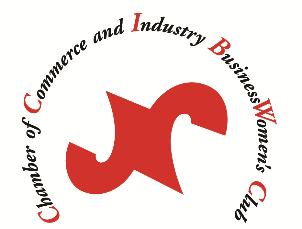 【加入条件】　　○桑名商工会議所の会員事業所の女性経営者・役員・専従者・家族従業員または同従業員○本会の目的に賛同し、役員会において承認を得られた方【年 会 費】　　４，０００円　　※中途加入者の会費は、その年度の四半期割とする【連 絡 先】　　桑名商工会議所　　　三重県桑名市桑栄町１－１　　TEL：0594-22-5155　　　　FAX：0594-21-5156　　　　E-mail：info@kuwanacci.or.jp※ご記入いただきました情報は、桑名商工会議所並びに桑名商工会議所女性部が行う事業の実施・運営や各種連絡・情報提供の為に利用するほか、会員名簿・会員手帳に掲載して公開することがあります。予めご了承ください。商工会議所女性部は、女性の力で地域を元気にするために、各地の経営に携わる女性により作られた団体です。全国商工会議所女性会連合会はその全国組識として、全国23,000人を超える会員で組織されています。桑名商工会議所女性部は2010年１０月７日に設立し、８６名（2020年1月23日現在）で活動しています。経営に携わる女性ならではの豊かな感性と創造性を、異業種のネットワーク形成で更に磨きをかけて、私たちと桑名を元気な街にしていきましょう！ 桑 名 商 工 会 議 所 女 性 部 入 会 申 込 書桑 名 商 工 会 議 所 女 性 部 入 会 申 込 書桑 名 商 工 会 議 所 女 性 部 入 会 申 込 書桑 名 商 工 会 議 所 女 性 部 入 会 申 込 書ふりがなふりがな氏名氏名生年月日生年月日ふりがなふりがな事業所名事業所名役職名役職名事業所住所〒〒事業所電話事業所ＦＡＸ自　 宅住所〒〒自　 宅電話自　 宅ＦＡＸ携帯電話　　※連絡用携帯電話　　※連絡用E-mail　　　　※連絡用E-mail　　　　※連絡用紹介者氏名紹介者氏名